«СОГЛАСОВАНО»                                                        «СОГЛАСОВАНО»Администрация Убинского района                               Начальник управления Новосибирской области                                                  образования Убинского районаГлава администрации Убинского района                 _____________ Ю.П. РоговНовосибирской области:                                          «_____»   февраля   2015г.________________ О. Ф. Конюк                                     «____»   февраля     2015 г«СОГЛАСОВАНО»Начальник ОГИБДД МО МВД России «Каргатский»майор полиции ________________  Д.В.Чернов                                        «____»     февраля      2015 г.ПАСПОРТдорожной безопасности образовательного учрежденияМуниципального казенного образовательного учреждения«Убинская средняя общеобразовательная школа №1»Убинского района Новосибирской областиОбщие сведенияМуниципальное казенное образовательное учреждение «Убинская      .           средняя общеобразовательная школа № 1» Убинского района Новосибирской             области                                                                                                                            (наименование ОУ)Тип ОУ среднее общеобразовательное учреждение                                             . Юридический адрес ОУ: 632 521, Российская Федерация, Новосибирская           . область,   Убинский район,  село Убинское, улица Ленина, дом 33____________                                 Фактический адрес ОУ: 632 521, Российская Федерация, Новосибирская             . область,  Убинский район,  село Убинское , улица Ленина, дом 33____________.                                 Руководители ОУ:Директор (заведующий) Москоленко Валентина Ивановна 8 (383 66) 22- 226                                                                                                      (фамилия, имя, отчество)                                              (телефон)Заместитель директора по учебной работе        Первушина Татьяна Анатольевна, Запрудина Наталья Алексеевна 8 (383 66) 21-638                                                                                                   (фамилия, имя, отчество)                                                (телефон)Заместитель директора по воспитательной работе   Лапега Любовь Михайловна 8 (383 66) 21-638                                                                                                             (фамилия, имя, отчество)                                                (телефон)Ответственные работники муниципального органа  образования заместитель начальника УО Янушко Т.А. 8 (383 66) 21- 820                                                                   (должность)                                              (фамилия, имя, отчество)                                 (телефон)Ответственные от Госавтоинспекции начальник ОГИБДД       Чернов Д.В.       8 (383 66)    22-042                                                                   (должность)                                              (фамилия, имя, отчество)                                 (телефон) инспектор ОГИБДД   Веремеенко Е.В.        8 (383 66) 21- 340                                                                   (должность)                                              (фамилия, имя, отчество)                                   (телефон)Ответственные работники за мероприятия по профилактике детского травматизма преподаватель: Шаянов Виктор Алексеевич   – организатор ОБЖ                   8 (383 66) 21-638                                                                        (должность)                                              (фамилия, имя, отчество)                                 (телефон)Руководитель или ответственный работник дорожно-эксплуатационной организации, осуществляющей содержание УДС  Чернов Геннадий Петрович 8 (383 66) 24-140                                                                                          (фамилия, имя, отчество)                                 (телефон)Руководитель или ответственный работник дорожно-эксплуатационнойорганизации, осуществляющей содержание ТСОДД Бородин Андрей Владимирович  8 (383 66) 21-312                                                                                                         (фамилия, имя, отчество)                             (телефон)Количество учащихся                           446_________________________________                                                                    Наличие уголка по БДД  имеются уголки в  каждом кабинете и  коридоре.                                                                              (если имеется, указать место расположения)Наличие класса по БДД имеется кабинет ОБЖ                                                          .                                                                                    (если имеется, указать место расположения)Наличие автогородка (площадки) по БДД ___________ нет__________________Наличие автобуса в ОУ __________________есть __________________________(при наличии автобуса)Владелец автобуса МКОУ «Убинская средняя школа № 1»                                .                                                                      (ОУ, муниципальное образование и др.)Время занятий в ОУ:1-ая смена: 8:30 – 14:052-ая смена: 13.20 – 18.45внеклассные занятия: 17:00 – 19:00Телефоны оперативных служб:___________ 01 _________________________ 02 _________________________ 03 ________________________ 8 (383 66) 21-870 ________________________8 (383 66) 21-461__________________________ 112 ______________Маршрут -(ты) движения автобусов в 2015-2016 уч.г. В МКОУ «Убинская средняя школа №1»Схемы движения автобусов к образовательному учреждению: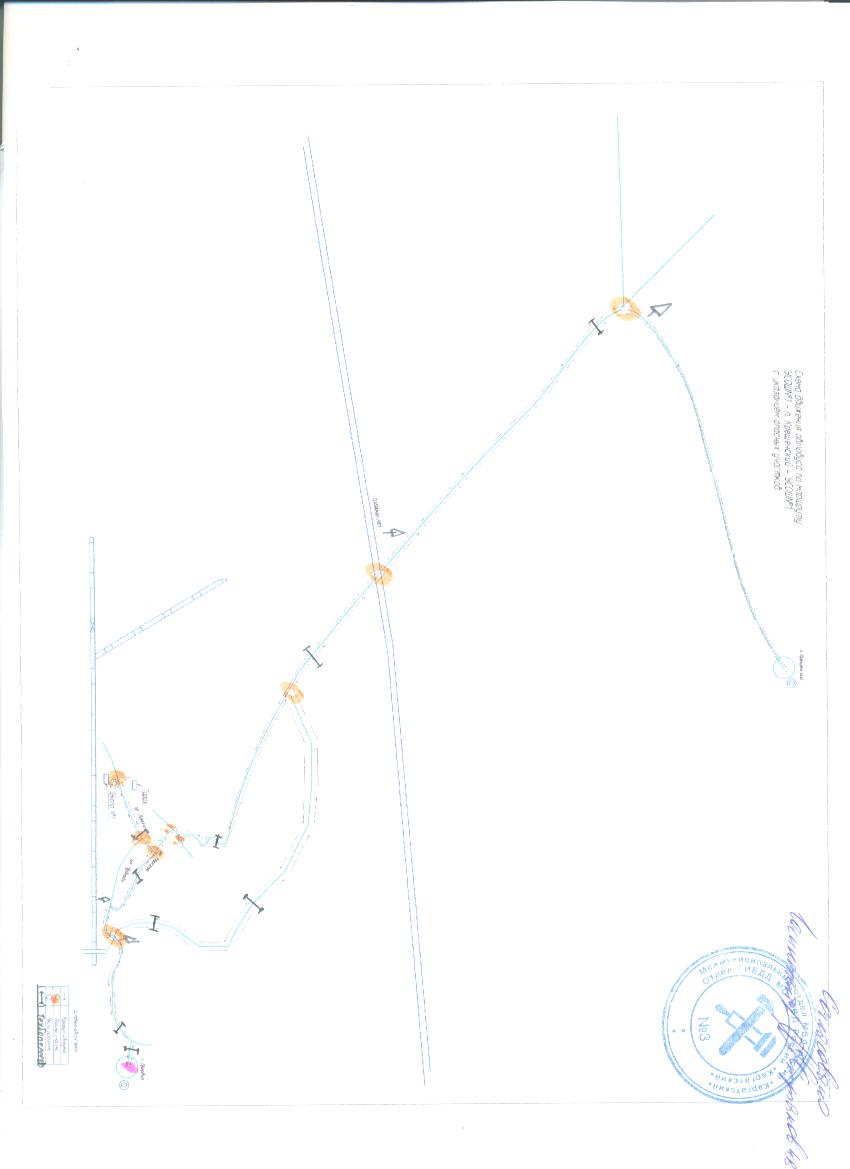 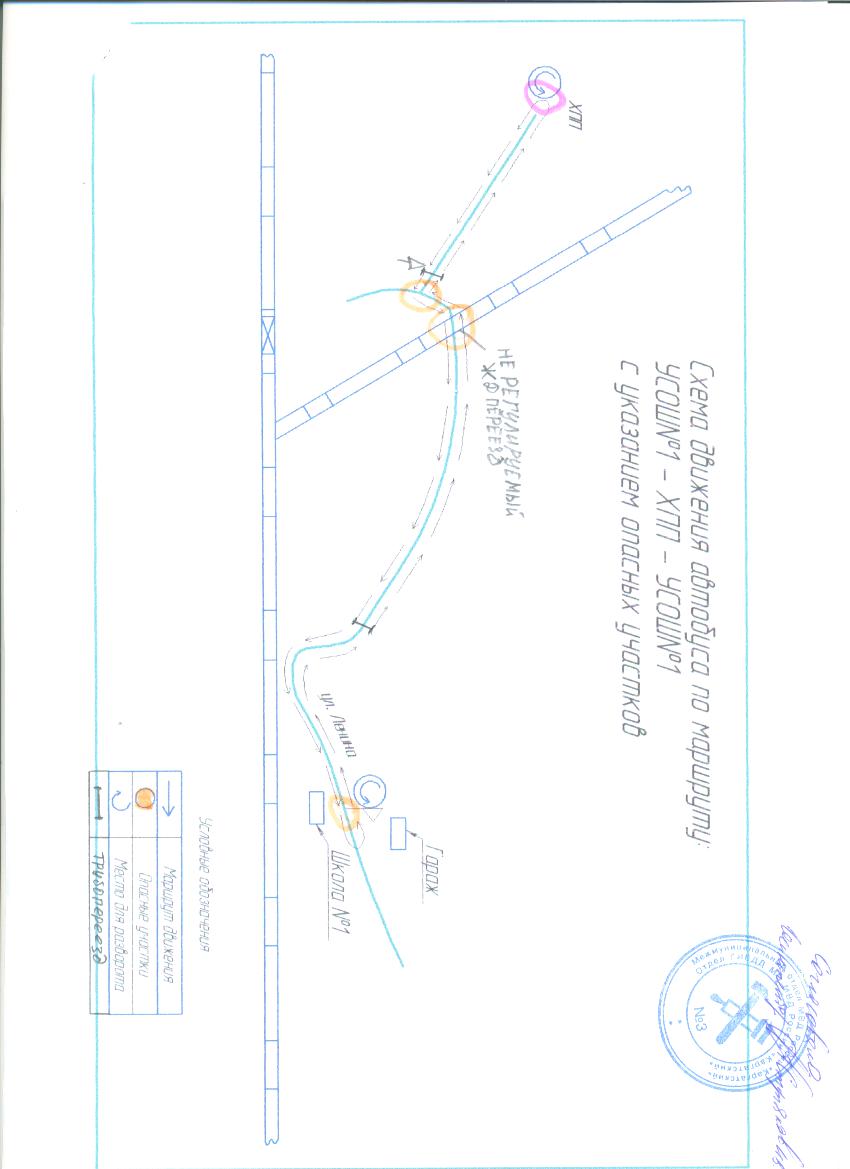 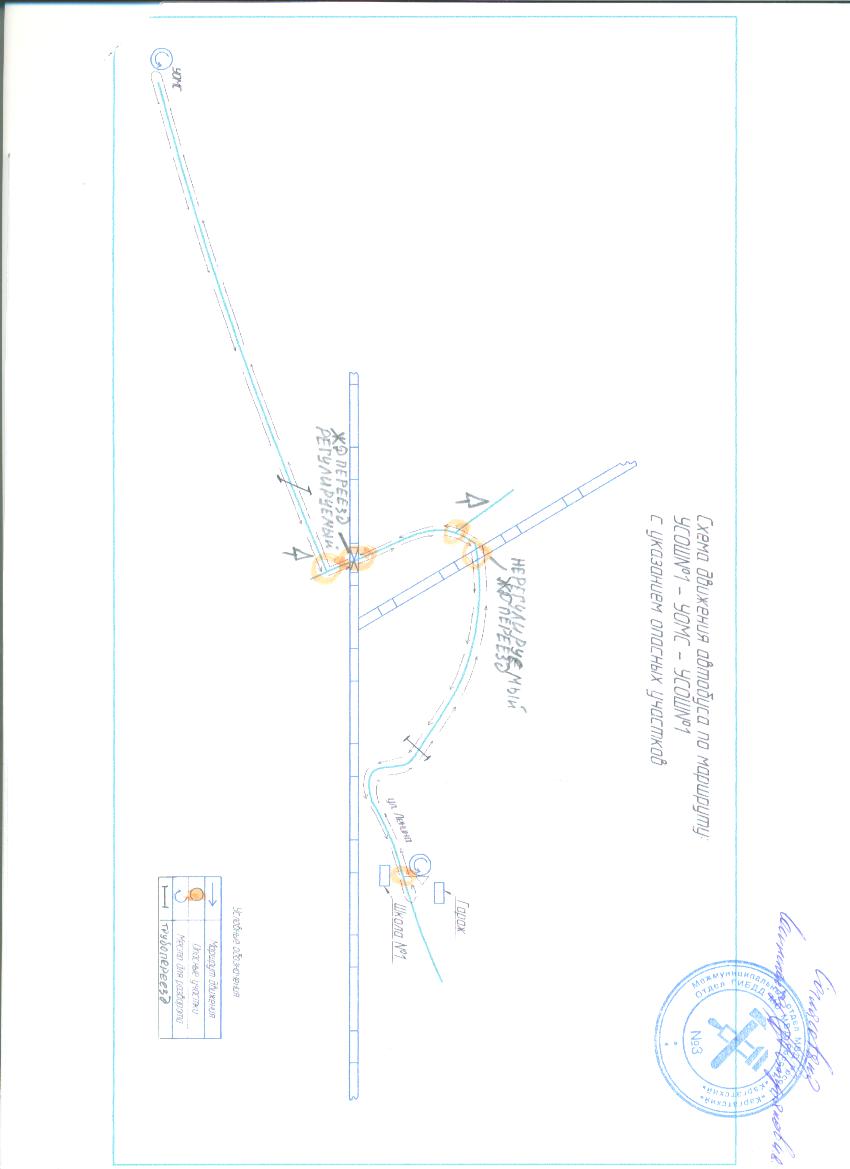 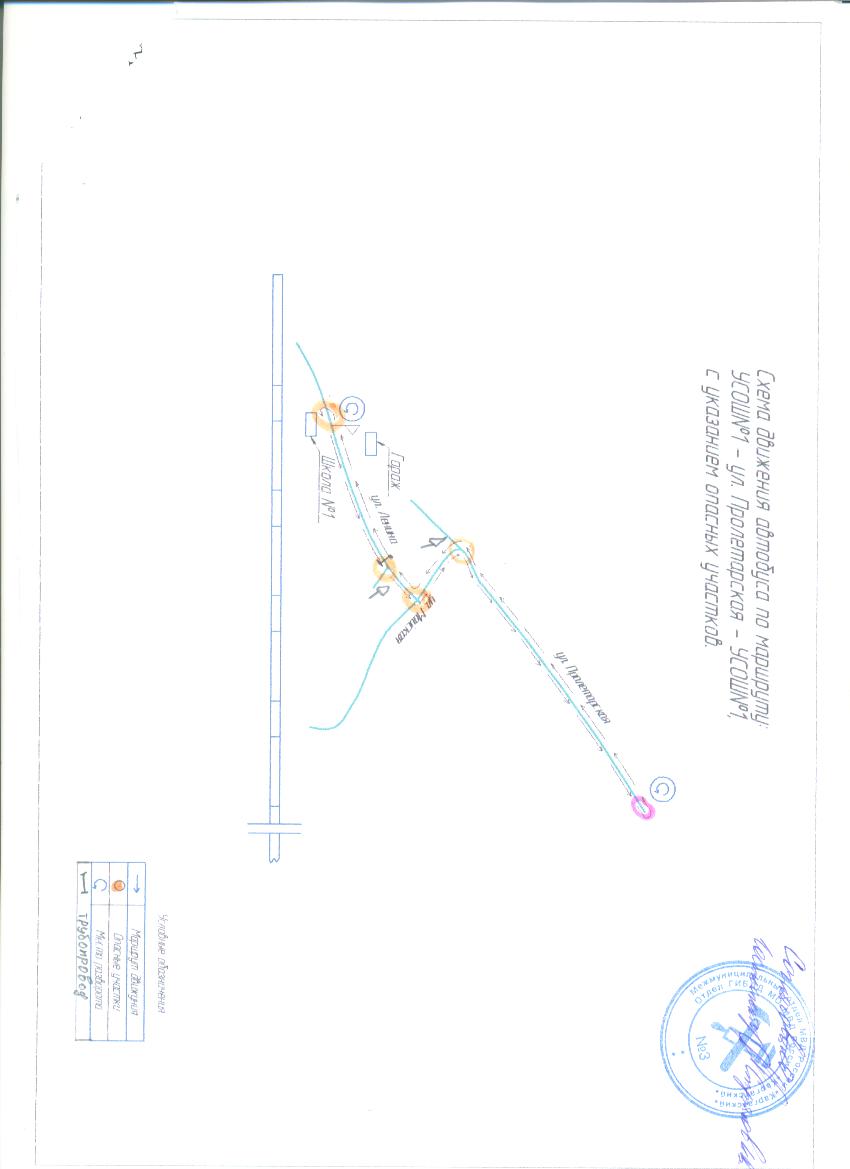 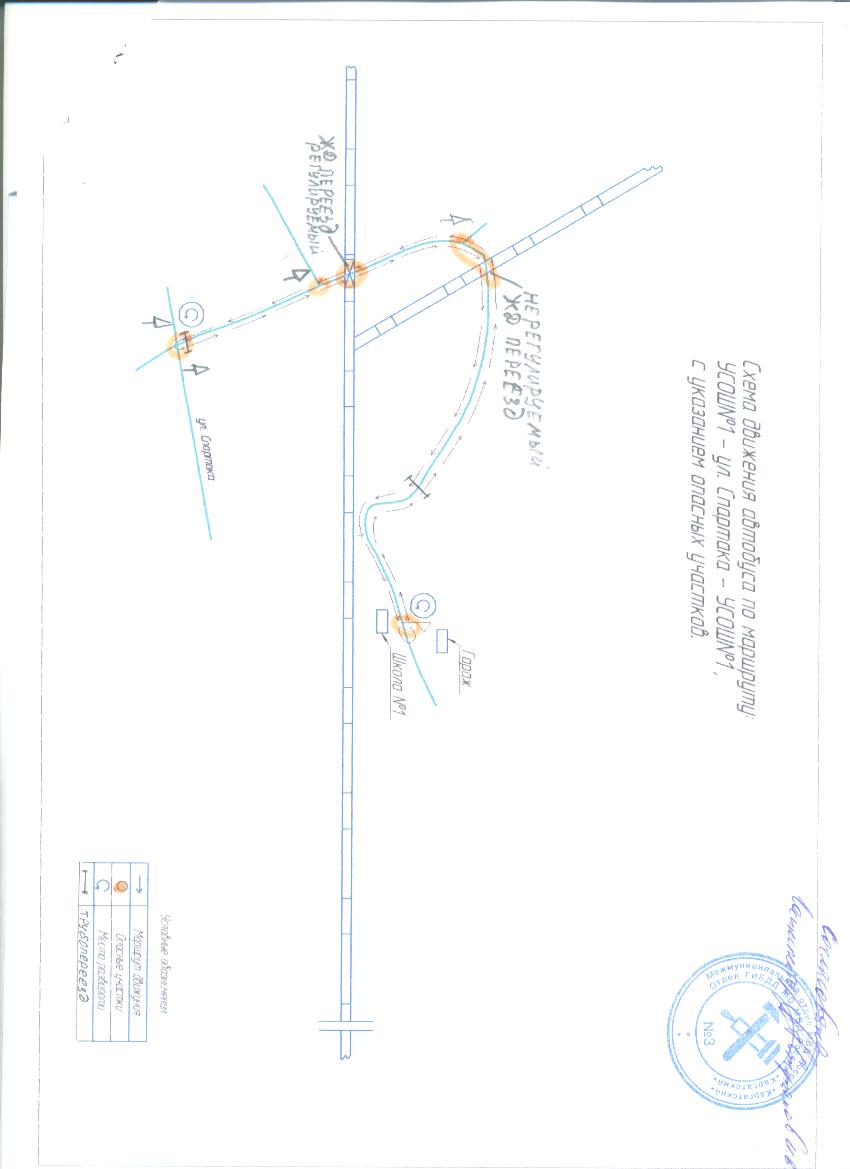 (В случаях, когда осуществляется перевозка детей специальным транспортным средством на экскурсии, спортивные соревнования, в лагеря, к месту сдачи государственной аттестации и единого государственного экзамена, а также в иных случаях, паспорт безопасности транспортного средства, используемого для перевозки детей (автобуса) дополняется соответствующими схемами маршрута движения). Схема безопасного подхода детей к образовательной организации МКОУ «Убинская средняя школа № 1»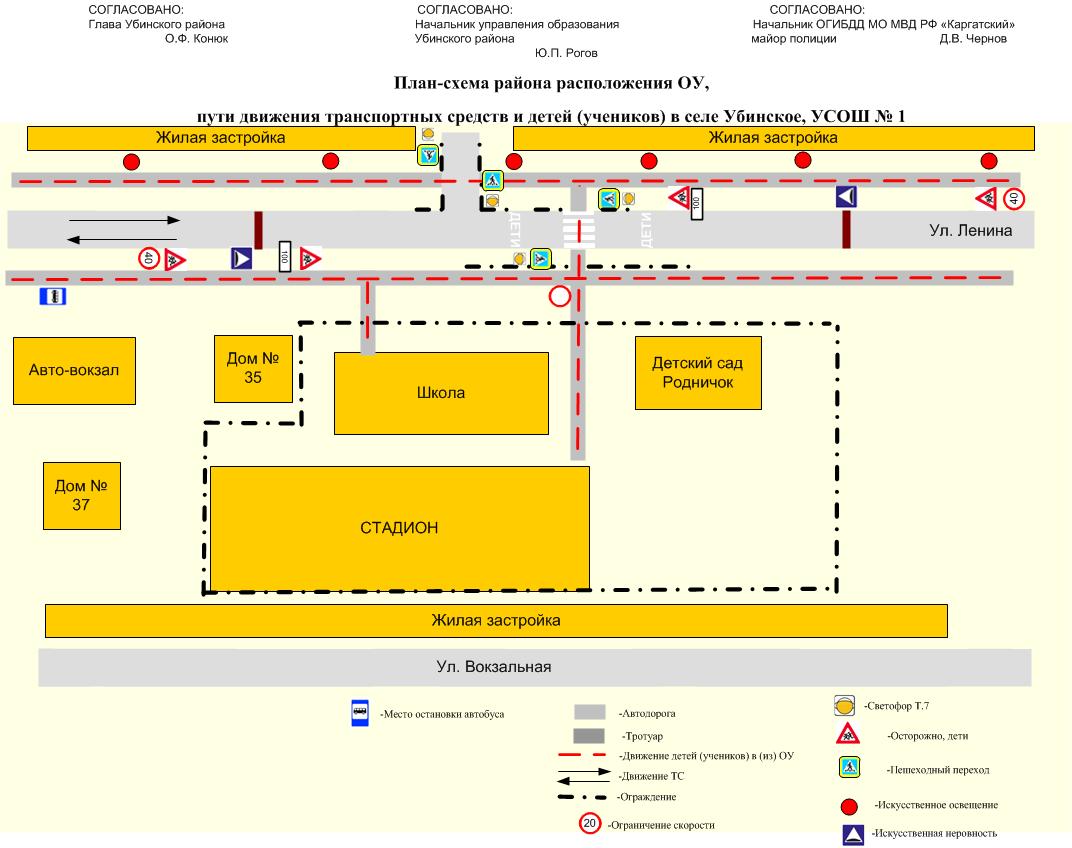 Информация об обеспечении безопасности перевозок детей специальным транспортным средством (автобусом).Общие сведенияРеестровый номер специализированного транспортного средства __________ Марка КАВЗМодель 397653Государственный регистрационный знак В 659 МХ 154Год выпуска 2007  Количество мест в автобусе 22Приобретен за счет средств: областной бюджет, программа «Школьный автобус»Соответствие конструкции требованиям раздела 1.16 приложения № 6 к Техническому регламенту о безопасности колесных транспортных средств  соответствует Дата прохождения технического осмотра:Закрепление за образовательным (ми) учреждением: МКОУ Убинская средняя школа №1______________________________________________________________Сведения о собственнике транспортного средстваСостоит на балансе (ОУ, АТП, иное)___ МКОУ Убинская средняя школа №1_Юридический  адрес собственника НСО с.Убинское ул.Ленина,33Фактический адрес собственника НСО с.Убинское ул.Ленина,333. Сведения о водителе (-ях) автобуса4. Организационно-техническое обеспечение1) Лицо, ответственное за обеспечение безопасности дорожного движения: Валиулин Шаид Саитович  назначено                                                                                                                 (Ф.И.О. специалиста)10.03.2015 г.  прошёл  аттестацию (переаттестацию), удостоверение № 014592,  телефон _83836621659_2) Организация проведения предрейсового и послерейсового медицинского осмотра водителя:осуществляет Мухометзянова Файзя Мусаевна                                                                                       (Ф.И.О. специалиста)на основании договора №32 действительного до _______________г.3) Организация проведения предрейсового технического осмотра транспортного средства:осуществляет  Валиулин Шаид Саитович                                                                                        (Ф.И.О. специалиста)на основании  № 539  удостоверение    действительного до  27.02.2020 г.4) Место стоянки автобуса в нерабочее время _автогараж, договор аренды с МКУ Центр обеспечения Убинского районамеры, исключающие несанкционированное использование ______________сигнализация, охрана_________________________________________________________________      5) Наличие постоянного диспетчерского контроля за движением автобуса ______имеется____________________, в том числе с использованием систем спутниковой навигации ___ГЛОНАСС______6) Оснащение техническим средство контроля «тахографом» ______________________________________________ дата калибровки «__» _____20__ г.  Маршрут Смена Название маршрутаВремя движенияКол-во учащихся1IШкола - ул. Спартака – школаШкола – ул. Пролетарская - школа7 30 – 8 008 00 – 8 1544642IШкола – ОПХ – школаШкола – ХПП – школа7 40 – 7 55       755 - 81018353IШкола – Крещенка –- школаШкола-Орловка-школа7 00 – 7 45       750- 815271IШкола – ХПП – ОПХ – Спартака – Пролетарская – Орловка -  ШколаШкола – ул. Спартака – школа1325 - 14001515 – 153024+1262IШкола – ОПХ – школаШкола – ХПП – школа1515 – 15 3015.40- 160011233IШкола – Орловка– школаШкола- Крещенка - школа1515 – 15 301540 – 160052Дополнительные маршруты (понедельник, вторник)Подвесная смена8 а,бШкола – Спартака – ОПХ – ХПП –школаШкола – Орловка - школаШкола – ХПП – ОПХ – Спартак – школаШкола – Орловка - школа950 -  1015950 - 10151705 – 17351705 – 1735131131Дополнительные маршруты (среда, четверг)Подвесная сменаСреда – 6 а,б – классы,Четверг – 7 а,б классыШкола – Спартака – ХПП – Пролетарская – школаШкола – Пролетарская – ХПП – Спартака - школаШкола – Орловка - Спартака – ОПП – ХПП– школаШкола – Орловка - ХПП – ОПХ – Спартака - школа 950  - 10151610 - 1640950  - 1015      1610 - 1640121218181IIШкола - ул. Спартака – школаШкола – ул. Пролетарская - школа12 30 12 5512 55 – 13 058112IIШкола – ОПХ – ХПП - школа12 40  - 13 00113IIШкола  – Орловка - школа12 00 – 13 1011IIШкола – ул. Спартака – школаШкола – ул. Пролетарская - школа18 00 – 18 2018 20 – 18 358112IIШкола – ОПХ – ХПП - школа18 00 – 18 20113IIШкола  – Орловка - школа18 00 – 18 3011. «08» февраля  2013 г.2. «_____»__________20__ г.Фамилия, имя, отчество,год рожденияНомер в/у, разрешенные категории,действительно доДата прохождения периодического  медицинского осмотраОбщий стаж /стаж управления «Д»Период проведения стажировкиДата  окончания занятий по повышению квалификацииДопущенные нарушения ПДДМухометзянов Хабибула Сулейманович54ОК412726 до 28.11.2018АВСД11.11.201338/12Котиков Виктор Александрович5412541837до 25.03.2024ВСДЕ ВЕ СЕ29.09.2014по 201634/123.09-14.09.2012